EDUCACIÓN MATEMATICA – 5º BASICO GUIA EVALUADA Nº8(ADAPTADA)NOMBRE: 	PUNTAJE TOTAL: 37 puntos	PUNTAJE OBTENIDO	 	INSTRUCCIONESResponder la guía con letra y números claros y legiblesResponder la guía con lápiz grafito (bien marcado) o en su defecto con lápiz pasta para asegurar su visibilidad en las fotos o documento pdf.Enviar	guía	desarrollada	como	foto	o	documento	pdf	al	correo matemática.escuelacristalchile@gmail.com dentro de la semana del 6 al 10 de abril.Tabla de ayuda memoria: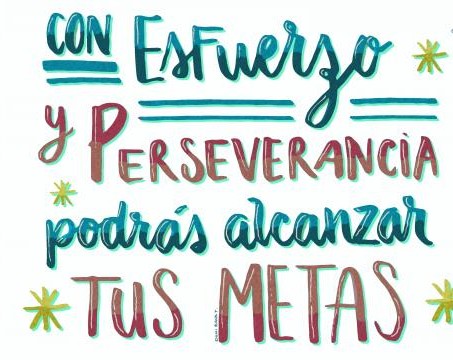 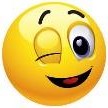 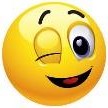 ITEM DE SELACCIÓN DE ALTERNATIVAS – marca solo una alternativa – 1 pto c/uUna organización que se dedica a realizar juegos de azar y que entrega premios en dinero en efectivo, repartió en los siguientes sorteos las siguientes cantidades: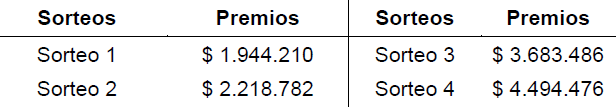 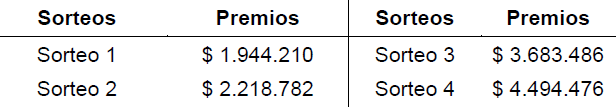 1- Al ordenar de menor a mayor los premios repartidos, el orden correcto corresponde a:3- ¿Cuál es el sorteo que tiene en su premio un ocho en la unidad de mil?2- El premio del sorteo 3, escrito en palabras es:tres	millones,	seiscientos	mil cuatrocientos ochenta y seisseiscientos	ochenta	y	tres	mil cuatrocientos ochenta y seistreinta millones sesenta y ocho mil cuatrocientos ochenta y seistres millones seiscientos ochenta y tres mil cuatrocientos ochenta y seisd) 1 UMI + 4 CM + 4 DM + 2 C + 1DEn cuanto al premio de los sorteos es verdadero que:sorteo 1 = sorteo 2sorteo 2	sorteo 3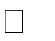 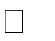 sorteo 3	sorteo 4sorteo 4	sorteo 1¿Cuál es el sumando que falta si descomponemos aditivamente el valor del premio del sorteo 2?2.000.000 + 200.000 + +8.000 + 700+80 + 2a) 1.000b) 100c) 1d) 10.000¿Con qué alternativa se relaciona “setenta y cuatro millones quinientos mil cien”?a) 745.100b) 7.450.100c) 74.500.100d) 745.000.000¿Cuál de las siguientes alternativas presenta la escritura con palabras del número 5.070.345?Cuarenta	y	cinco	setenta	mil trescientos cuarenta y cinco.Cuarenta y cinco millones setenta trescientos cuarenta y cinco.Cuarenta y cinco millones setenta mil trescientos cuarenta y cinco.Cuatrocientos cinco millones setenta mil trescientos cuarenta y cinco.¿Cuál es el valor posicional del dígito destacado en el número 3.405.389.342?a) 30.000b) 300.000c) 3.000.000d) 300.000.000¿En cuál de los siguientes números el dígito 9 tiene el mayor valor posicional?a) 790.000b) 8.004.219c) 22.154.190d) 8.045.218.912El número 140.007.008 se puede descomponer como:1 CMi + 4 UM + 7 UM + 8 U1 CM + 4 DMi + 7 UM + 8 U1 CMi + 4 UMi + 7 UM + 8 U1 CMi + 4 DMi + 7 UM + 8 ULa descomposición 2 • 10.000.000 + 3• 1.000.000 + 5 • 100 corresponde al número:a)  20.300.500b)  23.000.500c)  23.005.000d)  23.500.000¿Cuál de los siguientes números es menor que 234.465.345?a)  234.399.986b)  240.568.008c)  234.587.469d)  234.467.003¿Cuál de las siguientes relaciones es incorrecta?a) 34.345.221 > 34.354.221b) 56.324.397 < 200.000.000c)   234.500.234 < 234.500.342d)   999.899.999 < 999.999.999ITEM DE DESARROLLO:Descomponer según valor posicional los siguientes números – 3 puntos4.567.003	 	61.324.500  	21.004.002  	Descomponer según lugar posicional los siguientes números – 3 puntos4.567.003	 	61.324.500  	21.004.002  	Representar como notación expandida los siguientes números (descomposición por valor posicional y expandida, como ejemplo del ppt 3) 8 puntosITEM DE DESARROLLO- ARGUMENTAR Y COMUNICARResponde con letra clara y legible las siguientes preguntas. 3 puntos cada unaExplica que estrategias utilizarías ara poder ordenar un grupo de números de menor a mayor. Puedes apoyar tu explicación con ejemplo¿Qué diferencia existe entre el lugar y el valor posicional de un número?Explica que estrategia utilizamos en clases para poder desarrollar una lectura y escritura correcta de números grandes (como saber cuándo decir millones o miles). Da un ejemploa)  4.494.4762.218.782;3.683.486;1.944.210;a)b)c)sorteo 1sorteo 2sorteo 3b) 4.494.476;3.683.486;2.218.782;d)sorteo 41.944.2104-El desarrollo aditivo correcto conc) 1.944.210;2.218.782;3.683.486;valores	posicionales	para	el4.494.476premio del sorteo 1 es:a)1 UMi + 9 CM + 4 UM+ 2 C + 0 + 0d) 4.494.476;2.218.782;4.990.296;b)1 UMi + 9 CM + 4 UM + 2 C + 1D + 01.944.210c)1 UMi + 9 CM + 4 DM + 4UM + 2 C +1 DCDUCMDMUMCDMDDMUDM23.865.00486.102.32519.723.11136.874.435